ПРОЕКТ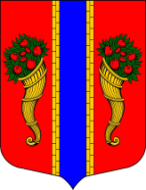 
СОВЕТ ДЕПУТАТОВ 
МУНИЦИПАЛЬНОГО ОБРАЗОВАНИЯ 
НОВОЛАДОЖСКОЕ ГОРОДСКОЕ ПОСЕЛЕНИЕ 
ВОЛХОВСКОГО МУНИЦИПАЛЬНОГО РАЙОНА 
ЛЕНИНГРАДСКОЙ ОБЛАСТИ(4 СОЗЫВ)РЕШЕНИЕ______________2023 года                                                                         № _____Рассмотрев проект текстового и графического описания границ муниципального образования Новоладожское городское поселение Волховского муниципального района Ленинградской области, руководствуясь частью 4 статьи 12 Федерального закона № 131-ФЗ от 06.10.2003г. «Об общих принципах организации местного самоуправления в Российской Федерации», Совет депутатов муниципального образования Новоладожское городское поселение Волховского муниципального района Ленинградской областир е ш и л:Выразить согласие населения муниципального образования Новоладожское городское поселение Волховского муниципального района Ленинградской области (далее – МО Новоладожское городское поселение), на изменение границы МО Новоладожское городское поселение, не влекущее отнесения территорий населённых пунктов к территориям других муниципальных образований.  Настоящее решение вступает в силу со дня подписания, подлежит официальному опубликованию в средствах массовой информации и размещению на официальном сайте администрации Новоладожского городского поселения в информационно-телекоммуникационной сети «Интернет» New-Ladoga-adm.ru.Глава МО Новоладожское городское поселение                            А.Н. Кузьмин                                    Об инициативе по изменению границы муниципального образования Новоладожское городское поселение Волховского муниципального района Ленинградской области, не влекущем отнесения территорий населенных пунктов к территориям других образований